Муниципальное бюджетное общеобразовательное учреждение«Средняя общеобразовательная школа№9».Анализ работыв 5-11х классах МБОУ СОШ№9за 2018– 2019 учебный год                                                             Заместитель директора по УВР в старших классах                                                                                                                             Мевланова Г.Г.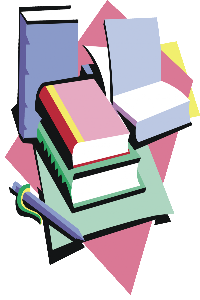 г.ДербентОСНОВНАЯ ЦЕЛЬОсновная цель образовательной политики МБОУ СОШ№9 в 2018-2019 учебном году – выполнение 273 ФЗ «Об образовании»: создание необходимых условий, обеспечивающих выполнение ФГОС; интенсивное использование инновационных механизмов развития системы образования; компетентностный подход, как основа формирования человеческого потенциала; удовлетворение запроса социума. Школа выполняет социальный заказ государства с ориентацией на образовательный запрос родителей и детей. Школа, исходя из государственной гарантии прав граждан на получение бесплатного среднего общего образования, осуществляет образовательный процесс, соответствующих трём уровням образования.В ходе анализа работы образовательного учреждения за 2017-2018 учебный год были выявлены вопросы, требующие обязательного и конкретного рассмотрения и решения в 2018-2019 учебном году. На основе результатов анализа были намечены задачи, сфокусированные на решение выявленных проблем, а также намечены мероприятия развития системы образования на уровнях обучения школы. ПРИОРИТЕТНЫЕ НАПРАВЛЕНИЯ ДЕЯТЕЛЬНОСТИПриоритетные направления деятельности МБОУ СОШ№9 определены требованиями модернизации образования, социальным заказом, возможностями педагогического коллектива и проблемами, выявленными в ходе анализа:Организация оптимального учебно - воспитательного процесса на базе личностно ориентированного подхода с учётом индивидуальных особенностей обучающихся, их интересов, образовательных возможностей, состояния здоровья.Создание условий, обеспечивающих всестороннее развитие личности обучающихся и повышение профессиональной компетентности педагогов.Внедрение новых технологий обучения и воспитания.Переход к новым образовательным стандартам.Разработка формы учета достижений учащихся по предметам, позволяющей проследить личные успехи и неудачи в усвоении учебного материала в соответствии с динамикой развития учащихся (портфолио обучающегося). Развитие открытого информационного пространства школы.Совершенствование системы воспитательной работы. Обеспечение комплексной безопасности, сохранение и укрепление здоровья участников образовательного процесса.Расширять спектр форм и методов работы, как с одарёнными, так и слабоуспевающими, имеющими проблемы со здоровьем, в том числе, с ограниченной двигательной активностью (по мере необходимости), детьми.Пополнять и обогащать традиционную классно-урочную систему активными способами организации учебной, познавательной и развивающей деятельности: конференции, конкурсы, учебные игры, проекты и другие.Формировать здоровьесберегающую образовательную среду, учитывающую адаптационные резервы школьников и обеспечивающие сохранение их психосоматического здоровья и духовно-нравственное развитие.Создавать условия продуктивного использования ресурса детства в целях получения образования, адекватного творческой индивидуальности личности и её позитивной социализации.Развивать систему мотивации педагогических и управленческих кадров к профессиональному росту, совершенствовать системы дополнительного профессионального образования через предметные МО.На начало учебного года в 1-11х обучалось 348 обучающихся, что на 12 учащихся больше, чем в 2017-2018 учебеном году. ОБЩИЙ КОНТИНГЕНТ ОБУЧАЮЩИХСЯ.Общая численность обучающихся на 01.09.2017г..в 5-11х классах составила 186 учащихся, что на 10 учащихся больше, чем в 2017-2018 учебном году.        В течение учебного года выбыли следующие учащиеся (11 учащихся)-Исмиев А., Ханмагомедова К.(5 «А» кл.), Бедьятова Х., Назатов Н., Щербан Д. (5 «Б» кл.), Мамедова С. (6 «Б» кл.), Бейдулаева Л. (7 кл.), Махмудов С., Бабаев Т.(8 «А» кл.), Рамазанова Ф., Ханмагомедов Р. (8 «Б» кл.), Бедьятова Л.(9 кл.), Чубанова Л., Селимова М. (10 кл.), Курчиева К., Гасанова И. (11 кл.).      Прибыло в течение учебного года-(6 учащихся) – Халафова Х.(5 «Б» кл.), Халафова А.(7 кл.), Бабаев Т. (8 «А» кл.), Исмаилов Э.(8 «Б» кл.), Алиева Г. (9 кл.), Демирова А. (10 кл.). На конец 2018-2019 учебного года в 5-11х классах обучалось  176 обучающихся, что на 8 учащихся больше, чем в 2017-2018 учебном году, из них:          в основной  школе - 159 учащихся (8 классов, что на 2 класса-комплекта больше, чем в 2017-2018 учебном году, что на 14 учащихся больше, чем в 2017-2018 учебном году (6 классов),          в средней школе – 17 учащихся (2 класса), что на 6 учащихся меньше, чем в 2017-2018 учебном году.Контингент обучающихся за последние три  года можно проследить по таблице:	Из представленной таблицы видно, что средняя наполняемость классов в 5-11х кл.  по сравнению с прошлым годом в основном, среднем звеньях понизилась. Педагогический коллектив школы стремится к тому, чтобы в процессе обучения  в наибольшей степени были реализованы способности, возможности, потребности  и интересы каждого обучающегося, чтобы каждый ученик смог осуществить  осознанный выбор индивидуальной образовательной и профессиональной траектории.  Итоги учебного года выглядят следующим образом:	В 2018-2019 учебном году медаль получил 1 ученик 11 класса (из 8) Эмиров Рашид. Количество медалистов в школе по сравнению с прошлым годом снизилось на 4 обучающегося ( в 2017-2018 уч.году-5 медалистов):В 9 классе никто не получил аттестат особого образца из 22 обучающихся (в 2017-2018 учебном году-закончили 2 обучающихся из 27 выпускников).УСПЕВАЕМОСТЬ, КАЧЕСТВО ЗНАНИЙВ соответствии с п.3. ст.5 Закона «Об образовании» школа обеспечивает доступность и бесплатность начального общего, основного общего и среднего общего образования. Школа предоставляет очную форму обучения, индивидуальное обучение на дому по медицинским показаниям по общеобразовательной программе. Анализируя итоги учебного года можно сделать следующие выводы:- учителями – предметниками недостаточно эффективно проведена индивидуальная работа с учащимися. При своевременной и грамотно построенной работе классных руководителей, учителей – предметников и администрации школы практически все вышеперечисленные учащиеся могут учиться без итоговых троек и пополнить ряды хорошистов.- учителям – предметникам и классным руководителям необходимо уделять особое внимание работе с резервом хорошистов с целью повышения качества знаний учащихся, активнее использовать дифференцированную работу, индивидуальный подход в обучении. - классным руководителям активизировать работу с родителями учащихся по повышению качества знаний обучающихся.Сравнительный анализ качества обученностиИз представленной таблицы видно, что качество обучения обучающихся в школе  по сравнению с прошлым годом значительно увеличилось.Выполнения Закона РФ «Об образовании»;Достаточно стабильное качество знаний и успеваемости, что отражено в таблице:Итоги результатов 2018-2019 учебного годаПОДГОТОВКА К ЕГЭ и ОГЭРЕЗУЛЬТАТЫ государственной итоговой аттестации в формате ОГЭ  обучающихся 9 классаВ течение 2018-2019 учебного года в школе велась целенаправленная, планомерная, систематическая подготовка участников педагогического процесса к ГИА-9. В этом учебном году впервые было проведено в 9-м классе устное итоговое собеседование (ИС-9). Все учащиеся выдержали успешно собеседование.Результаты ИС-9В соответствии с нормативно-правовыми документами по организации и проведению ГИА-9, был разработан план-график подготовки учащихся  к ОГЭ, который был вынесен на  обсуждение методических  предметных объединений школы и утвержден директором школы. В соответствии с данным планом директор, заместитель директора,  методические объединения, также составили планы работы по подготовке учащихся к государственной итоговой аттестации. В течение  2018-2019 учебного года для учителей-предметников проводились  совещания, на которых были  рассмотрены результаты ОГЭ 2018 года. В начале 2018-2019 учебного года сформирована база данных по обучающимся школы для сдачи ОГЭ-2019, которая обновлялась в течение года, оформлен информационный стенд, посвященный ГИА-9, а так же информационные стенды в предметных кабинетах. Учителя-предметники уделяли большое внимание разбору различных вариантов тестовых заданий на уроках, элективных курсах, дополнительных и индивидуальных. Проведены внутришкольные пробные экзамены по русскому языку и математике, а также предметам по выбору в форме и по материалам ОГЭ.    	 В течение года осуществлялось постоянное информирование обучающихся 9 класса и их родителей по вопросам подготовки к ГИА-9 через родительские и ученические собрания, на которых они знакомились с перечнем нормативно-правовой документации, методическими рекомендациями по организации деятельности выпускников во время подготовки и прохождения ГИА. Данная информация зафиксирована в протоколах родительских и ученических собраний, которые содержат дату проведения, тему собрания, темы и список выступающих, список присутствующих, их росписи в получении соответсвующей информации.       До сведения обучающихся и их родителей своевременно доводились результаты  диагностических работ, учителя-предметники проводили анализ работ с целью выявления причин неудач обучающихся и устранения пробелов в знаниях, на протяжении года проводились корректировки  работы планов мероприятий по подготовке к ГИА-9.         Вопрос подготовки к ГИА-9 в течение года был на внутришкольном контроле. Просматривалась работа с бланками, КИМами, посещаемость занятий  обучающимися, наличие информационных уголков в классах, организация подготовки к ОГЭ на уроках и индивидуальных занятиях. В соответствии с планом внутришкольного контроля администрацией школы были проведены тематические проверки и проанализирована работа по следующим показателям:выполнение общеобразовательных программ в выпускных классах;организация повторения учебного материала;соответствие уровня знаний выпускников 9, 11 классов обязательному минимуму содержания основного общего образования и обязательному минимуму содержания среднего общего образования и требованиям к уровню подготовки выпускников (административные контрольные работы);выполнение указаний к ведению классного журнала, устранение замечаний по ведению журнала;система учета знаний учащихся; выполнение требований к заполнению аттестатов и приложений к ним.Сочетание административного контроля с самоконтролем и самоанализом деятельности педагогов позволило достичь достаточного уровня подготовки к государственной (итоговой) аттестации и способствовало её организованному проведению.             Помимо ВШК систематически велась работа по участию выпускников 9,11 классов в репетиционных экзаменах по:русскому языку и математике, где использовались материалы телекоммуникационная система «СтатГрад»; физике, биологии, химии, географии, обществознанию, литературе, информатике и ИКТ.Результаты пробного экзамена по русскому языку на муниципальном уровне (по линии ГУО) учащихся 9-го классаУспеваемость-59%, качество-59 %, ср.балл-3,7Результаты диагностической работы по математике в 9-м классе (по форме ОГЭ) по линии ГУО СОШ№9 (математика)с выпускниками проводились инструктажи по заполнению экзаменационных материалов, учителя – предметники использовали бланки для заполнения при проведении текущих проверок, срезов.Проверяя данное направление подготовки к государственной итоговой аттестации отмечаем: строгое соблюдение порядка проведения государственной итоговой аттестации основного общего и среднего общего образования. составление диагностических карт и таблиц для сбора, обработки следующих сведений:результаты ОГЭ по русскому языку и математики;результаты ЕГЭ;распределение выпускников;анализ уровня подготовки и проведения государственной итоговой аттестации;сравнение результатов обучения выпускников по итогам года и результатов экзаменов;динамика результатов государственной итоговой аттестации выпускников за несколько лет;итоги государственной итоговой аттестации выпускников. На заседании ШМО рассматривались вопросы: Ознакомление с нормативно-правовыми актами, регулирующими порядок проведения государственной итоговой аттестации выпускников; Формы проведения экзаменов;Анализ качества образования обучающихся 9 класса за учебный год.Допущено к государственной итоговой аттестации в форме ОГЭ 22 обучающихся 9-го класса:обучающихся сдающих экзамен в форме ГВЭ не было; русский язык и математика – сдали все 22 обучающихсяИтоги:По русскому языку на экзамене - 1 человек повысили результат на один балл, 2 человека человека снизили  свой результат на 1 балл, средний экзаменационный балл -3,3, средний тестовый балл-21По математике на экзамене - повысили результат на один балл 11 человек, понизили - 2 человека, повысили на 2 балла-1 человек; средний балл – 4,1;Средний тестовый балл-19По обществознанию на экзамене повысили результат на один балл-1 человек, понизили на один балл-3 человека, на 2 балла-2 человека, средний экзаменационный балл-3,3; средний тестовый балл-23.По географии на экзамене - повысили результат на один балл 5 человек, понизили на один балл- 9 человек, на 2 балла-1 человек,  средний балл – 3,6.По биологии на экзамене повысили результат на один балл-2 человека, понизили на один балл-0 человек, средний экзаменационный балл-3,5; средний тестовый балл-31.По истории экзамене повысили результат на один балл-2 человека, понизили на один балл-2 человека, средний экзаменационный балл-4; средний тестовый балл-22.По химии на экзамене повысили результат на один балл-2 человека, понизили на один балл-2 человека, средний экзаменационный балл-4; средний тестовый балл-31.Самый высокий средний балл по биологии-4,2. Самый низкий средний балл по русскому языку иобществознанию-3,3.Самый высокий процент качества по математике, биологии, истории-100%.На втором месте  по химии -80% качеста.Самый низкий процент качества по обществознанию и русскому языку Русский язык      Итоговая аттестация выпускников 9 класса по русскому языку проходила по КИМам, которые состоят из трех частей: сжатое изложение, тест с выбором ответов, сочинение. Анализ диагностики дает возможность делать вывод, что в основном наблюдается  соответствие годовых оценок и оценок итоговой аттестации. Вывод:У учащихся сформированы умения понимания прочитанного текста, учащиеся в основном овладели необходимыми орфографическими, пунктуационными и речевыми навыками.  По результатам ГИА-9 –русский язык  необходимо проводить следующую работу:- при составлении рабочих программ и КТП необходимо учесть западающие темы учащихся. Конкретно это необходимо сделать для работы в 6 и 9 классах т.к. пунктуация, орфография, речевые и грамматические нормы сложно даются учащимся данных классов;-продолжать работу с учащимися в группах (слабо мотивированные, сильно мотивированные). Данная работа позволяет более индивидуально отрабатывать западающие темы учащихся;- делать изменения в КТП по литературе в 5-8 классах, внося больше занятий по развитию речи- сочинение – рассуждение( устное и письменное);- проводить как можно больше консультаций не только в выпускных классах, но и в 5-8, отрабатывая темы знаки препинания в сложных предложениях, чередующиеся гласные в корне, написание причастий  и деепричастий. Повторять речевые, грамматические нормы;- необходимо повышать интерес учащихся к предмету. Сделать это можно, используя интересные формы работы: викторины, кроссворды, составление презентаций.Рекомендации:В 2019-2020 учебном году необходимо: обсудить материалы по результатам ОГЭ на заседании ШМО гуманитарного цикла;учителям русского языка регулярно проводить тестовый контроль для того, чтобы учащиеся могли овладеть техникой работы с тестами и могли работать в формате ОГЭ (начиная с 5-го класса);отрабатывать умения и навыки, связанные с чтением, с информационной переработкой текста. Создавать благоприятные условия для формирования коммуникативной компетенции: больше работать с текстом, обучать анализу текста, интерпретации и созданию текстов различных стилей и жанров;-практиковать для отработки соответствующих навыков написание сжатого  изложения на основе аудиозаписи;комплексно использовать работу над сочинениями и изложениями для автоматизации орфографических и пунктуационных навыков;учителям русского языка разработать технологию обучения наиболее сложным для усвоения темам на базовом уровне; корректировать проблемы учащихся на основе прогнозируемых результатов, формируя тем самым индивидуальную траекторию обучения для каждого ученика.-использовать при подготовке к ГИА-9  материалы открытого банка заданий ГИА-9 опубликованные на официальном сайте ФИПИ.Экзамен по математике сдавали - 22 обучающихся, все 22  обучающихся прошли минимальный порог.Экзаменационная  работа состояла из трех модулей: «Алгебра», «Геометрия» и «Реальная математика».Вывод:Учащиеся хорошо справляются с первой частью модуля «Алгебра», «Геометрия» и «Реальная математика». Значит, большинство учащихся овладели умениями и навыками на базовом уровне;Тем не менее, надо ответить, что учащиеся несколько хуже справились с заданиями модуля «Геометрия» и «Реальная математика». Однако усвоение этих разделов в целом соответствует нормативам. Результаты итоговой аттестации соответствуют результатам пробного экзамена.Рекомендации:В тематические контрольные и самостоятельные работы включать тестовые задания.Анализировать результаты диагностических работ индивидуально и по классу с целью разработки плана устранения пробелов в знаниях.Организовать работу с учащимися высокомотивированными с целью повышения качества знаний учащихся и повышения процента выполнения заданий второй части модулей «Алгебра» и «Геометрия».Подводя итоги анализа государственной итоговой аттестации в формате ОГЭ  отметим, что в целом государственная итоговая аттестация учащихся 9-х классов в 2018 - 2019 учебном году прошла успешно. Случаев нарушений установленного порядка экзаменов не было.Задачи:1. Оптимизация учебной, психологической нагрузки обучающихся, выпускников.1. Провести корректировку учебного плана МБОУ СОШ№9 (вариативная часть) для 9 класса, для оптимизации количества учебных часов на основные предметы, и предметы выбираемые выпускниками для сдачи ГИА-9.Учителям-предметникам необходимо  создание на каждом уроке таких условий, чтобы основами изучаемого материала учащиеся овладели на самом уроке, но усваиваться эти основы должны не механически, а осознанно( добросовестная подготовка к каждому уроку, проработка поурочного плана).В частности, учителям - предметникам при подготовке к уроку необходимо  продумать не только объем информации, с которой будет знакомить учащихся, но главным образом те методы, приемы, средства, которые позволяют учащимся овладеть основами изучаемого материала уже на самом уроке. Необходимо добиваться того, чтобы новый материал осмысливался и частично запоминался именно на уроке. Это достигается прежде всего умением учителя выделять главное, чтобы учащиеся поняли и усвоили суть (главную идею, закон и правило), а не второстепенный материал.2. Создание возможности для максимального развития каждого ученика в условиях коллективной работы (на уроке).        Как правило, учитель в процессе подготовки ориентируется на среднего ученика. Известно, что учащимся одного класса необходимо разное время на выполнение общего задания, поэтому более сильные ученики, выполнив работу, тратят оставшееся время впустую. Для создания условий, способствующих максимальному развитию каждого ученика, необходимо продумывать не только содержание, но и объем работы для более сильных учащихся, т.е. использовать дифференцированный подход в обучении.        3. Наличие определенной структуры. В данном случае имеется в виду не внешняя сторона дела (опрос, объяснение, закрепление), а его внутренняя структура, которая незаметна для учащихся, но четко продумана педагогом.  Структура урока - это организация системы элементов урока, способствующая эффективному взаимодействию учителя и учащихся. Она определяется прежде всего тем, на что ориентируется учитель при подготовке к уроку: на продумывание своей работы или на организацию познавательной деятельности учащихся. Это в свою очередь зависит от того, какая цель должна быть достигнута на конкретном уроке.            4. Увеличение доли самостоятельной работы учащихся на уроке. По результатам ВШК 2018-2019 учебного года выявлена закономерность на уроках   сочетается трудная и напряженная работа учителя с бездельем отдельных  учащихся, которые только делают вид, что внимательно слушают учителя.            5. Соблюдение межпредметных и внутрипреметных связей.           6. Формирование и повышение уровня  общеинтеллектуальных навыков учащихся ( прежде всего вычислительных и навыков чтения). Надо учить работать с учебником именно на уроке, школьники должны учиться выделять главное из прочитанного, составлять план прочитанного, уметь конспектировать.          2.  Повышение мотивационной составляющей:-повышение мотивации  обучающихся, в т.ч. выпускников к  учебной деятельности,  к результатам ГИА,  к  профессиональному самоопределению.-для успешной сдачи обучающийся должен знать процедуру экзамена, понимать смысл предлагаемых заданий и владеть методами их выполнения, уметь правильно оформить результаты выполнения заданий, уметь распределять общее время экзамена на все задания, иметь собственную оценку своих достижений в изучении предмета. -проведение диагностики познавательных потребностей обучающихся;3. Совершенствование деятельности учителей-предметников по повышению качества подготовки выпускников к ГИА.1.Педагогическому коллективу вести целенаправленную систематическую предпрофильную по повышению качества образования обучающихся 9 класса в соответствии с Планом работы школы на 2019-2020 учебный год. 2.Учителям- предметникам, преподающим в 9-х классах, классному  руководителю 9-го класса строго выполнять план деятельности школы по подготовке к ГИА, план мероприятий по устранению пробелов в подготовке к государственной итоговой аттестации. 3.Учителям -предметникам, преподающим в 9 классах, организовать разноуровневую систему обучения, осуществлять индивидуализацию обучения, продолжать проводить индивидуальные и групповые консультации, а также вести систематическую работу с банком тренировочных материалов демоверсий КИМов по всем предметам.            4.  Провести в декабре 2019 года внутришкольный семинар  «Практика работы по подготовке к ГИА в школе: успехи и неудачи» с участием всех педагогов, работающих в 8-11 классах.      4. Корректировка в работе администрации школы в рамках подготовки и проведения ГИА. 1.Провести  педагогический совет по теме «Система работы с обучающимися по подготовке к ГИА: анализ деятельности»  до ноября 2019 года. 2. Осуществлять контроль качества преподавания  русского языка, математики и предметов по выбору, внести в систему ВШК персональный контроль за работой учителей - предметников.3. Администрации школы усилить контроль за проведением уроков учителей и занятиями во второй половине дня, где проводиться подготовка к итоговой аттестации.4. Практиковать репетиционные работы в форме ОГЭ в рамках промежуточной аттестации в различных классах с учетом возрастных особенностей учащихся.5. Классному  руководителю совместно с зам. директора по УВР Мевлановой Г.Г.  информировать родителей о результатах срезов и уровне подготовки учащихся  к ОГЭ на классном собрании.6. Продолжить работу по совершенствованию  системы организации итоговой аттестации выпускников школы в форме ГИА через повышение информационной компетенции участников образовательного процесса; Выработать  программу  подготовки учащихся к ГИА-9, которая будет начинаться с начального звена             7. Внести корректировку в  систему организационно-методических мероприятий по подготовке и проведению ГИА-9, в которой необходимо выделить следующие направления:      -организационное направление деятельности: координация действий администрации и педагогов школы направленных на повышение качества подготовки к ГИА : администрация- педагоги- родители- учащиеся.-контрольно-коррекционное направление деятельности:  выявление уровня подготовки и проведения ГИА .-информационное направление: информационная осведомленность всех участников образовательного процесса, как условие включенности в процедуру подготовки и проведения ГИА: администрация –педагоги- родители -учащиеся.-аналитическое направление: проведение анализа  направлений работы по подготовке к ГИА: формирование  мониторингов, отчетов.-материально-техническое направление:  создание благоприятных условий для подготовки учащихся к ГИА. Подготовка информационных материалов на печатной основе (рекомендации, инструкции, анкеты и д.р.). Обеспечение обучающихся учебным оборудованием.-методическое направление:: упорядоченная (осмысленная) и целенаправленная организация всех участников образовательного процесса при подготовке и проведении ЕГЭ и ГИА. Администрация- педагогический коллектив- - учащиеся. Разработка и изучение нормативно- правовой базы подготовки и проведения ГИА. Рекомендации, инструкции для педагогов. Именно при таком комплексном подходе к процессу подготовки обучающихся к итоговой государственной аттестации возможно достичь высоких результатов ГИА-9 в системе.Итак, исходя из опыта работы нашей школы, можно предложить следующие рекомендации:Работа по подготовке обучающихся к государственной  итоговой аттестации в формате ОГЭ должна начинаться на раннем этапе обучения, что уже было взято за основу в прошлом году;Педагогам необходимо осуществлять личностно-ориентированный и дифференцированный подход к учащимся;Учителю-предметнику необходимо использовать в учебно-воспитательном процессе современные образовательные ресурсы, новые методы обучения, активно привлекать электронные образовательные ресурсы, возможности Интернет-сети;Необходимо расширять научный кругозор обучающихся, вовлекать их в научно-исследовательскую деятельность;Активно работать над повышением квалификации педагогических работников, самообразованием учителей. Постоянно проводить работу с родительской общественностью, качественно и достоверно информировать родителей обо всем, что связано с подготовкой и проведением государственной итоговой аттестации в формате ОГЭ.Анализ результатов государственной итоговой аттестациивыпускников XI класса в 2018 - 2019 учебном годуВ 2018-2019 году  выпускники 11 класса сдавали в форме ЕГЭ  обязательные экзамены по  математике и русскому  языку и 5 экзаменов по выбору: обществознание, биология, химия, информатика, история. Допущены к государственной итоговой аттестации все 8 обучающихся. Аналитическая справка об организации и проведенииединого государственного экзамена (ЕГЭ) в 2019 году.В соответствии с планом подготовки к государственной (итоговой) аттестации выпускников 11-го  класса, была проведена следующая работа:  - составлены план подготовки и проведения государственной (итоговой) аттестации, а также план-график подготовки к ЕГЭ и в 2018/2019 учебном году;  - сформирована нормативно-правовая база ЕГЭ и ГИА, где собраны все документы различных уровней управления образованием;  - проведен сбор информации по участию в ЕГЭ  в 2018-2019 учебном году, уточнено количество участников ЕГЭ и ГИА в 2019г., определено количество предметов, выбранных выпускниками для ЕГЭ;  - информирование родителей учащихся выпускных классов и самих учащихся осуществлялось через родительские и ученические собрания, на которых они ознакомлены с перечнем нормативно-правовой документации, методическими рекомендациями по организации деятельности выпускников во время подготовки и прохождения ГИА в форме ЕГЭ. Данная информация зафиксирована в протоколах родительских и ученических собраний, которые содержат дату проведения, тему собрания, темы и список выступающих, список присутствующих, их росписи в получении соответствующего инструктажа. С целью улучшения подготовки учащихся к экзаменам проведены в 11 классе индивидуальных беседы с родителями.  - на педагогических советах рассматривались следующие вопросы: «Анализ государственной итоговой аттестации в форме ЕГЭ в 2017-2018 учебном году», «Состояние образовательного процесса в выпускных классах по итогам полугодия»; «Анализ результатов пробных экзаменов в 11 классах» «Современные технологии при подготовке обучающихся к ЕГЭ»;  - в рекреации школы, в учебных кабинетах оформлены уголки, где учащимся предоставляется возможность ознакомиться с нормативно-правовой базой ЕГЭ, особенностями проведения экзаменов по каждому из предметов, материалами для подготовки к экзаменам;  - проведены пробные экзамены в форме ЕГЭ для 11 класса: по математике, русскому языку, обществознанию; биологии, истории, математике (профильный	 уровень), информатике, химии; - проведены инструктивно – методические совещания, семинары - практикумы с различными категориями педагогических работников: Пробные экзамены показали, что не все учащиеся хорошо подготовлены к экзаменам. Для подготовки к ЕГЭ  учителя и учащиеся используют бумажные и электронные пособия. Они разнообразны и имеются в достаточном количестве. Учителями и учащимися активно используются электронные пособия: диски, содержащие тренажёры, всеми учителями широко используются ИКТ при подготовке к ГИА, банк открытых заданий.  ВЫВОДЫ:  1. Подготовка к ЕГЭ  в 11 классе проводилась  на удовлетворительном уровне; созданы все условия для успешной подготовки учащихся к ЕГЭ. Выпускники 11 класса сдавали обязательные экзамены по русскому языку и математике по технологии ЕГЭ и получили следующие результаты.Единый Государственный экзамен за 2018-2019 учебный год по обязательным предметам сдавало – 8 обучающихся, прошли успешно ЕГЭ – 8  обучающихся.Результаты итоговой аттестации 11-го классаРезультаты по русскому языкуПо русскому языку самый высокий балл  у Ибрагимовой Л.Г.  и Эмирова Р.Н.-89 б.. Самый низкий  у Алиярова Н.Б.-24б..Результаты по математике (базовый уровень)         По математике (базовый уровень)-86% качества. 7 учащихся получили «4. 5». Только Алияров Н.Б. получил «3».Результаты по математике (профильный уровень)         По математике (профильный уровень) ученик показал отличный результат.Результаты по обществознаниюПо обществознанию учащиеся показали удовлетворительный результат.    Результаты по историиПо истории ученик показал хороший результат Результаты по биологииПо биологии самый высокий балл у Эмирова Р.Н.-64 б.. Самый низкий балл у Ибрагимовой Л.Г.-43б..         По общствознанию  самый высокий балл у Мамедова А.А.-93 б.. самый низкий балл у Мукаилова  М.М.-62 б..Результаты по химии        По  химии самый высокий балл у Эмирова Р.Н.-72 б.. Самый низкий балл у Омарова С.Т.-23 б..(Это неудовлетворительный результат).Результаты по информатикеПо  информатике самый высокий балл у Агаева Б.Р.-75 б.. Самый низкий балл у Акперова И.А.-20 б..(Это неудовлетворительный результат).           Проводя аналитический анализ  средних тестовых баллов по предметам , можно сделать вывод, что самый высокий тестовый балл по  математике (профильный уровень) 70 б.). Самый низкий тестовый балл по  химии (45б.), информатике и обществознанию (48 б.). 3 года подряд по химии самый низкий результат.Эмиров Рашид, Ибрагимова Лиана, Агаев Багир показали результат свыше 75.         Если делать  сравнительный анализ с предыдущими учебным годом по результатам, то можно сделать вывод: средний тестовый балл по русскому языку  в 2018-19 уч.году  понизился на 9 б., по математике (базовый уровень) понизился на 0,8, по математике (проф.ур.) повысился на 22 б., по обществознанию понизился на 27б., по истории понизился на 15б., по биологии результат одинаковы- изменений нет (51б), по  информатике повысился на 2б.. По химии Омаров Султан не прошел минимальный порог. По информатике Акперов Ибрагим не прошел минимальный порог.Все остальные обучающиеся 11- го класса  прошли минимальный порог по всем сдававшим предметам. Школа обеспечила выполнение Закона РФ “Об образовании” в части исполнения государственной политики в сфере образования, защиты прав участников образовательного процесса при организации и проведении государственной итоговой  аттестации. В конце учебного года подведены итоги выполнения практической части образовательных программ в соответствии с учебным планом проведения лабораторных и практических работ. Общеобразовательные программы по всем предметам освоены полностью; Проведен итоговый контроль в 11 классе в виде письменных административных контрольных работ, в форме тестовых заданий;Школа провела планомерную работу по подготовке и проведению государственной итоговой аттестации выпускников в форме ЕГЭ и обеспечила организованное проведение итоговой аттестации; Информированность всех участников образовательного процесса с нормативно – распорядительными документами проходила своевременно через совещания различного уровня; Обращение родителей по вопросам нарушений в подготовке и проведении итоговой государственной аттестации выпускников в конфликтную комиссию не поступалоПредложения на 2019 - 2020 учебный годНа основании выше изложенного при организации мероприятий по подготовке к государственной итоговой аттестации 2019 – 2020 учебном году предлагаем:Продолжить работу по составлению плана мероприятий по подготовке и проведению государственной итоговой аттестации в начале учебного года на ШМО и педагогическом совете.Учителю химии и информатики составить тематический план работы по ликвидации пробелов в знаниях учащихся по подготовке к ОГЭ и ЕГЭ. На заседании ШМО обсудить результаты государственной итоговой аттестации выпускников 9-го, 11-го  классов; разработать план устранения недостатков и обеспечить его выполнение в течение года.В ВШК включить классно – обобщающий контроль 9 и 11 классов по вопросу качества обученности  выпускников и их подготовки к государственной (итоговой) аттестации.Определить системный подход в работе с тремя категориями учащихся (одаренными, «резерв», слабоуспевающими) с целью повышения успеваемости и качества знаний, участие в школьных, городских, региональных олимпиадах. Учителям-предметникам в педагогической деятельности: стимулировать познавательную деятельность учащихся как средства саморазвития и самореализации личности; применять формы и методы работы со средними, слабыми учащимися по развитию их интеллектуальных способностей; использовать индивидуализацию и дифференциацию обучения учащихся; работать над повышением уровня самостоятельности выпускников при подготовке к государственной (итоговой) аттестации; осуществлять взаимодействие между семьёй и школой с целью организации совместных действий для решения успешности обучения и социализации личности.Участие в конкурсах, олимпиадахРезультативность работы педагогов отражается и в участии и победах, их обучающихся в предметных олимпиадах, конкурсах и других мероприятиях очно и дистанционно.В 2018 – 2019 учебном году в МБОУ СОШ№9  была продолжена работа по реализации программы «Одарённые дети», целью которой является формирование системного подхода к решению проблем поиска, сохранения, развития и поддержки талантливых детей.В течение учебного года в целях выявления и развития у обучающихся творческих способностей и интереса к научной деятельности, создания необходимых условий для поддержки одарённых детей, пропаганды научных знаний в школе прошли олимпиады и конкурсы по всем предметам. Учителя-предметники старались использовать разные методы и приёмы работ с целью выявления лучших и способных учащихся для участия на муниципальных предметных олимпиадах, а именно провели предметные олимпиады, тестирования. Задания, как правило, требовали от учащихся нестандартного подхода к выполнению работ, проявления творческой индивидуальности.Результаты олимпиадПризеры, победители муниципального, республиканского, регионального этапов, конкурсов, фестивалей, соревнований, конференцийВывод: с одной стороны, можно сказать, что в школе созданы условия для участия во многих олимпиадах, что даёт возможность выбора в соответствии с потребностями и интересами учащихся. У учащихся имеется возможность пополнения портфолио личных достижений, а у классного руководителя есть возможность отслеживания динамики личного роста учащихся. Однако, необходимо, чтобы учителя в системе анализировали не только содержание олимпиадных заданий, но и типичные ошибки учащихся. Особое внимание следует уделять заданиям метапредметного содержания и практической направленности. Необходимо также, чтобы на заседаниях МО проводился анализ результативности участия в олимпиадах для выявления западающих тем и алгоритмов выполнения заданий.МЕТОДИЧЕСКАЯ РАБОТA ШКОЛЫВажнейшим средством повышения педагогического мастерства учителей связующим в единое целое свою систему работы школы является хорошо организованная методическая работа. Роль методической работы значительно возрастает в современных условиях в связи необходимостью рационально и определенно использовать новые методики, приемы и формы обучения, постоянно накапливающийся опыт по решению образовательных и воспитательных проблем. Учитывая уровень учебно-воспитательного процесса, сложившиеся традиции, запросы и потребности учителей, состояние учебно-материальной базы, а также особенностей состава учащихся, была выбрана следующая проблема, над которой работает педагогический коллектив школы: Совершенствование качества образования через освоение компетентностного подхода в обучении, воспитании, развитии обучающихся.Основные задачи научно-методической работы в 2018-2019учебном году.Создание условий для реализации ФГОС начального образования (НОО) и для поэтапного введения ФГОС основного общего образования (ООО) и ФГОС среднего уровня образования.Создание условий (организационно-управленческих, методических, педагогических) для обновления основных образовательных программ образовательного учреждения, включающего три группы требований, в соответствии с Федеральным государственным стандартом нового поколения.Включение учителей в инновационную деятельность по введению ФГОС основного общего образования и ФГОС среднего уровня образования.Совершенствование методического уровня педагогов в овладении новыми педагогическими технологиями.Создание условий для самореализации учащихся в учебно-воспитательном процессе и развития их ключевых компетенций.Развитие системы работы с одаренными детьми.Методическая работа – это целостная, основанная на достижениях науки, педагогического опыта и на конкретном анализе учебно-воспитательного процесса система взаимосвязанных мер, действий и мероприятий, направленных на всестороннее повышение квалификации и профессионального мастерства каждого учителя.Методическая работа в 2018-2019 учебном году была направлена на выполнение поставленных задач и их реализацию через образовательную программу школы и учебно-воспитательный процесс.планировании методической работы школы и методических объединений старались отобрать тот комплекс мероприятий, который позволил бы системно и эффективно решить проблемы и задачи, стоящие перед школой.Для учителей школы стали традиционными отработанные формы методической работы, которые позволяют решать проблемы и задачи, стоящие перед школой:– педсовет, методсовет;– доклады, выступления;– мастер - классы;– семинары;– обсуждение проблем;– самообразование, самоотчеты;– анкетирование;– наставничество;– предметные недели;– методические консультации;– совещания при директоре.Поставленные задачи выполнены в полном объеме, чему способствовали:спланированная деятельность администрации школы по созданию условий для участников образовательного процесса;анализ выполнения принятых управленческих решений, обеспечивающий качество результативности обученности учащихся;выявление причинно-следственных связей отдельных педагогических явлений и соответствующая коррекция деятельности.Научно – методическая работа школы строилась на основе плана. При планировании методической работы школы педагогический коллектив стремился отобрать те формы, которые реально способствовали реализации программы развития школы.Работа методического совета школы:Цель анализа: выявление результативности методического совета в решении поставленных задач.школе создан методический совет, план работы которого подчинен задачам методической работы и находится в соответствии с методической темой школы. В него вошли директор школы, заместители директора, руководители школьных методических объединений, социальный педагог.Приоритетные направления в работе методического совета:создание условий для повышения эффективности и качества учебно-воспитательного процесса;совершенствование методических приемов, способов преподавания учебных дисциплин;изучение и внедрение в педагогический процесс новых педагогических технологий с целью повышения качества знаний, умений и навыков учащихся, развития познавательного интереса;- изучение и распространения положительного педагогического опыта.Работа методического совета строилась в тесном контакте с методическими объединениями, через педсоветы, семинары.На каждом заседании методического совета подводились итоги работы учителей-предметников над повышением качества знаний, умений и навыков учащихся, работы по предупреждению неуспешности в обучении, работы с учащимися с повышенной учебной мотивацией.Работа методического совета основывалась на общей воспитательно-образовательной цели школы, состоящей в развитии личности ученика и учителя.Состоявшиеся открытые уроки анализировались и рассматривались с точки зрения оптимизации учебного процесса, системно-деятельностного подхода в обучении, применении здоровьесберегающих технологий и форм организации учебно - воспитательного процесса, интерактивных технологий. Все открытые уроки имели практико-ориентированную направленность.План работы методического совета подчинен общим методическим задачам школы соответствии с методической темой школы: Совершенствование качества образования через освоение компетентностного подхода в обучении, воспитании, развитии обучающихся.План на 2018-2019 учебный год выполнен полностью. В течение года методическим советом было проведено четыре заседания. течение года методический совет осуществлял координацию деятельности методических объединений и определял стратегические задачи развития школы.Вывод: вся деятельность методического совета способствовала росту педагогического мастерства учителя, повышению качества учебно-воспитательного процесса и разработке новых стандартов.Работа методических объединенийЦель анализа: выявление результативности выполнения целей и задач, возложенных на методические объединения (М/О).Одной из основных задач, сформулированных в результате анализа работы М/О школы, в 2018 - 2019 учебном году была поставлена задача совершенствования педагогического мастерства учителей, их компетентности и широты знаний в области преподаваемых дисциплин, повышение качества проведения учебных занятий на основе внедрения новых педагогических технологий, создание в школе благоприятных условий для умственного и физического развития каждого ученика. Над этой задачей работали методические объединения учителей:М/О учителей математического цикла(математики, физики и информатики)  – руководитель Эседова Н.М. (первая квалификационная категория);                                  М/О учителей русского языка и литературы;– руководитель Меджидова И.М.;М/О учителей естественно-гуманитарного цикла  – руководитель Мирзоева Ф.С. ;                                  М/О учителей художественно-эстетического цикла-                                  руководитель Магомедова П.А. (высшая квалификационная категория);                                  М/О учителей английского языка-руководитель Магарамова А.К.;                                  М/О учителей родных языков-руководитель Мирзоева С.З.(соответствие занимаемой должности);В школе работает высококвалифицированный педагогический коллектив, обладающий достаточно высоким потенциалом для решения проблем организации и повышения качества учебно-воспитательного процесса.Уровень образования педагоговКоличество педагогов, имеющих отраслевые награды.Педагогические работникис высшей и первой квалификационными категориямиУровень квалификации педагоговДеятельность	всех  МО была	направлена на формирование и развитие творческого потенциала субъектов образовательного процесса школы в условиях введения ФГОС основного общего образования (ООО) и ФГОС старшей ступени образования с целью создания условий для развития учительского потенциала и повышения уровня профессионализма педагогов для успешной реализации ФГОС второго поколения.целью осуществления миссии школы по формированию и развитию творческого потенциала субъектов образовательного процесса М/О учителей работало над следующими проблемами:- развитие творческого потенциала субъектов образовательного процесса школы в условиях введения ФГОС основного общего образования (ООО) и ФГОС старшей ступени образования;- портфолио учителя - отражение достижений учащихся; - осуществление межпредметных связей;Для реализации поставленных проблем решались следующие задачи:  - продолжали внедрять в практику современные технологии, направленные на социально-личностное становление учащихся;вели коррекционно-развивающую работу по развитию социальной компетентности учащихся, необходимой для успешной социализации и самореализации;повышали психологическую компетентность педагогов по вопросам, связанным с обучением и развитием учащихся с интеллектуальной недостаточностЦель работы М/О: повышение уровня научно-теоретической, методической и психолого-педагогической подготовки педагогов, совершенствование условий для повышения профессиональной компетентности, развития их творческого потенциала и как следствие повышение качества образования.Педагоги всех М/О получают возможность на практике в ходе каждодневной работы закреплять и обогащать свои теоретические знания в области новейших достижений педагогической науки и практики, освоения и внедрения новейших педагогических и информационных технологий, новых программ, деятельности своих коллег.М/О активно работали над решением темы школы через:заседаниях М/О, на которых рассматривали новинки педагогической литературы, выступали с докладами;взаимопосещение уроков;открытые мероприятия и уроки;сотрудничество с библиотекой;использование информационных технологий на уроках и во внеурочное время;публикации.По итогам года работу методических объединений в 2018- 2019 учебном году можно считать удовлетворительной. Работа с вновь прибывшими специалистамиЦель: выявление результативности индивидуальных мер по профессиональному становлению учителя, его уровня профессиональной компетентности.В школе существует система наставничества, в которую вовлечены учителя, имеющие соответствующий опыт работы и достигшие определенных результатов в обучении и воспитании школьников ( Саидова Г.А., Абдуселимова И.С.).Выводы: система наставничества является наиболее эффективной формой работы с вновь прибывшими педагогами.Рекомендации: необходимо развивать систему наставничества в работе с вновь прибывшими учителями.Вместе с тем отмечены недостатки в методической работе:Не найдена такая форма организации, которая обеспечила бы не только усвоение учебного материала всеми учащимися на самом уроке, но и их самостоятельную познавательную деятельность, способствующую умственному развитию. А это связано с подготовкой учебного материала и выбором соответствующих методов обучения в рамках перехода на ФГОС ООО.На уроках не все учителя создают такие учебные ситуации и используют такие формы и методы (задания для самостоятельной познавательной деятельности творческого характера, заданий, связанных с жизнью, подбор наглядных пособий и др.), которые обеспечили бы эффективную познавательную деятельность всех учащихся в меру их способностей и подготовленности.Недостаток связан с необходимостью комплексного применения различных средств обучения, в том числе и технических, направленных на повышение темпа урока и экономию времени для освоения нового учебного материала и способов его изучения, а также применение приобретенных знаний, умений и навыков.Все еще малоэффективной остается работа педагогического коллектива по формированию мотивов учения, возбуждения познавательного интереса учащихся по теме, повышения их эмоционального настроения и обеспечения единства обучения, воспитания и развития.Недостаточно высок уровень самоанализа у учителей и самоконтроля у учащихся.Слабо налажена система взаимопосещений внутри М/О.Исходя из вышеизложенного основными задачами методической работы на новый учебный год являются:в новом учебном году педагогическому коллективу необходимо вплотную заняться научной организацией труда, что еще не вошло в практику нашей школы должным образом;в процессе преподавания шире использовать возможности интерактивных, коллективных, творческих, технических способов обучения;организовать целенаправленную работу с учащимися над развитием творческих способностей не только во внеурочное время, но и в учебное;отслеживать работу по накоплению и обобщению педагогического опыта;в работе М/О по повышению профессионального мастерства обратить внимание на следующие умения: технология подготовки урока и его самоанализ, самоконтроль своей деятельности, применение новых технологий и их элементов. Расширить сеть учителей, применяющих элементы тестовой технологии;спланировать цикл открытых уроков по М/О с учетом реальных возможностей по особо западающим вопросам и более тщательно продумать организацию взаимопосещения уроков;организовать рейтинговый опрос учащихся об уровне проведения различных мероприятий во время предметных недель;продолжить работу по новым технологиям в обучении: проектная деятельность, использование информационно-компьютерных технологий в обучении и подготовке проектов; проведение внутришкольной конференции.КУРСЫ ПОВЫШЕНИЯ КВАЛИФИКАЦИИДля реализации педагогом возможностей непрерывного образования, самостоятельного конструирования индивидуального образовательного маршрута повышения квалификации с учётом своих профессиональных потребностей, согласованных с потребностями образовательного учреждения, и выбора наиболее приемлемых для себя сроков его прохождения, используются ресурсы накопительной системы повышения квалификации. В 2018-2019 учебном году курсы повышения квалификации прошли всего 4 человек:1.  Шарифова Л.З.-учитель географии;2.Хвалаева З.Р.-учитель географии;3.Магомедова Э.А.-учитель музыки4. Михралиева У.М.ПРОФЕССИОНАЛЬНАЯ АКТИВНОСТЬ ПЕДАГОГОВ      Участие педагогов школы в 2018-2019 учебном году в профессиональных конкурсах и мероприятиях по презентации педагогического опыта и мастерства значительно увеличилось, что является следствием плановой работы по подготовке к аттестации, распространению опыта работы, а также потребностью получить внешнюю оценку работы.Считаю, эффективным является опыт стимулирования активного участия педагогов в конкурсах, вебинарах, конференциях, обсуждениях различных проектов и выполнение требования обязательности и периодичности участия всех и каждого в таких мероприятиях, как подтверждение квалификации и обмена опытом. Учителя-предметники участвоали становились призерами и победителями в онлайн-конкурсах, онлайн-опросах.     В течение учебного года педагоги школы с целью обобщения и распространения передового педагогического опыта успешно участвовали в мероприятиях и конкурсах различного уровня. Мирзоева С.З. стала победителем в Республиканском конкурсе «Лучший учитель родного языка» в предметно-языковой номинации азербайджанский язык.и награждена  Дипломом Минобрнауки РД 1-й степени,  нагрудным знаком  «Отличник образования Республики Дагестан».       Молодой учитель  – Хасполадова А.Д. – учитель английского языка стала лауреатом в  муниципальном этапе конкурса молодых педагогических работников «Педагогический дебют» в рамках Школы молодого педагога «Восхождение».ВНУТРИШКОЛЬНЫЙ КОНТРОЛЬВ рамках выполнения плана внутришкольного контроля мной, заместителем директора по учебно-воспитательной работе, регулярно проводились мероприятия по организации контроля за учебно - воспитательным процессом, контроля уровня преподавания, прохождения и усвоения программы обучающимися, своевременному выявлению и предупреждению проблем и причин неуспешности. Это посещения уроков и занятий, проведение мониторингов знаний, в том числе анализ результатов диагностическтих работ в форматах ГИА и ЕГЭ и службы мониторинга, проверка ведения документации (журналов, тетрадей), работы педагогов в кабинетах, организация конкурсов и олимпиад, индивидуальная работа с педагогами, родителями и обучающимися.Цель ВШК: сравнение того, что есть, с тем, что должно быть по нормативным документам, повышение качества и эффективности через перевод на диагностическую основу, превращение контроля в инструмент развития творческих начал в деятельности учителя, получение объективной и полной информации о состоянии образования в образовательных учреждениях.Задачи ВШК: 1. Диагностирование состояния учебно-воспитательного процесса, выявление отклонений от запрограммированного результата (стандарта образования) в работе педколлектива, создание обстановки заинтересованности, доверия и совместного творчества: учитель – обучающийся, руководитель – учитель, учитель – родитель.2. Отслеживать динамику развития учащихся, создавая при этом эмоциональный комфорт и условия для самовыражения, самопознания, саморазвития каждого ученика, выявлять и реализовывать образовательный потенциал учащихся.3. Повысить ответственность учителей, формировать потребности непрерывного профессионального роста, как условия эффективности образования в школе. Осуществить внедрение новых, интенсивных методов и приёмов работы в практику преподавания учебных предметов.4. Совершенствовать систему контроля за состоянием и ведением школьной документации.Принципы построения контроля: научность, системность, цикличность; демократизация, гуманизация и гласность, открытость и доступность; контроль, стимул творческого и профессионального роста учителя; мотивация контроля; технология достижения уровня самоконтроля в результате взаимодействия администрации и учителя.В течение учебного года проводились диагностические работы в 5,6.7, 8, 9, 11-х классах по линии ГУОРезультаты диагностической работы по математике в 9-м классе (по форме ОГЭ) по линии ГУО СОШ№9 (математика)	                                                                    Дата 14.03.2019г.С 17 по 22 декабря проводились муниципальные проверочные работы (по линии ГУО) по математике, биологии, географии.Таблица результатов муниципальной работы по географиив 6-8 х классах СОШ№9        Дата 22 декабря 2018г.Таблица результатов муниципальной работы по физикев 8х, 10-м классах СОШ№9        	Дата 21.12.2018г.	Таблица результатов муниципальной работы по биологиив 6-8 х классах СОШ№9        Дата с 18 по 21 декабря 2018г.Таблица результатов муниципальной работы по математикев 8-9х классах СОШ№9     Дата с 18-е по 19-е декабряТаблица результатов муниципальной работы по математикев 5-7х классах СОШ№9        Дата с 18-е по 20-е декабряИнформация о качестве знаний за 2018-2019 учебный годпо предмету: Русский языкпо предмету: Литературапо предмету: Английский языкпо предмету: Историяпо предмету: ОбществознаниеВ апреле проводилась по линии ГУО проверка состояния преподавания физики, математики, биологии в 7-8х, 10-м классах. Была проверена вся документация учителей,  снимались срезы знаний учащихся. Результаты проверки обсуждались на совещании директоров при начальнике. Знания учащихся были на хорошем уровне. Учителям-предметникам были даны рекомендации следующие, а именно  вести целенаправленную работу с одаренными детьми.ЛИЧНЫЕ ДЕЛАВ соответствии с планом внутришкольного контроля на 2018–2019 учебный год по проверке состояния ведения и соблюдения единых требований при оформлении личных дел обучающихся 5-11-х классов.Выводы:	Проверка личных дел показала, что классные руководители отнеслись к выполнению своих должностных обязанностей в части соблюдения единых требований к оформлению личных дел обучающихся добросовестно. Все итоговые оценки выставлены.ЖУРНАЛЫВ рамках внутришкольного контроля мной регулярно проверялась система работы педагогов с журналами как важным видом контрольной и отчётной документации. Проверка журналов осуществлялась каждый учебный модуль. Это позволяло анализировать уровни прохождения программ, контролировать график проведения контрольных и проверочных работ, следование планированию, регулярность опроса учащихся, накопление оценок, соблюдение норм домашних заданий, а также своевременно корректировать нарушения ведения документации, выполнения планов. По результатам каждой проверки мной проводились совещания при заместителе директора, а также, по необходимости, дополнительные индивидуальные собеседования с педагогами, были даны рекомендации по устранению замечаний. Выводы: 1. Работа практически всех классных руководителей с журналами классов осуществлялась добросовестно, тем не менее, нарушения ведения журналов со стороны учителей-предметников, не даёт возможности оценить все журналы на «отлично». 2. По итогам учебного года все журналы оформлены грамотно, сделаны соответствующие сноски, печати. Все журналы готовы к архивированию. ТЕТРАДИВ течение года осуществлялись проверки работы педагогов с тетрадями. Основная цель проверки: соблюдение требований работы с данным видом документации. Задачи: выполнение своевременных проверок, проведение разнообразных форм работы, объёмы домашних заданий, соблюдение системы оценки. Сборы тетрадей для проверки осуществлялись мной комплексно (по предметам и видам тетрадей), а также во время посещения уроков. Выводы и рекомендации проверки доведены мной до сведения педагогов в ходе индивидуальных консультаций по итогам проверки и в рамках анализов работы. ОБЩИЕ ВЫВОДЫПо результатам анализа работы школы за 2018 – 2019 учебный год можно сделать следующие выводы:Учебный план на 2018-2019 учебный год  выполнен, учебные программы пройдены. Общешкольный процент качества 2018-2019 учебного года без учёта ЕГЭ и ОГЭ составляет 53%, что на 17% больше, чем в прошлом учебном году.Общешкольный средний процент успеваемости без учёта ЕГЭ и ОГЭ по школе 100%.В школе ведется учет пропусков учебных занятий обучающимися, контроль за посещаемостью учебных занятий. Была продолжена работа по повышению квалификации педагогического коллектива. Стремление к повышению профессионального уровня высокое: участие в профессиональных конкурсах, курсы повышения квалификации, работа в инновационном режиме, участие в педсоветах, заседаниях ШМО, обмен опытом, в том числе публикации своего труда, и многие другие мероприятия.РЕКОМЕНДАЦИИ:Продолжить работу по повышению качества успеваемости в 2019-2020 учебном году. Обеспечить своевременную работу с обучающимися имеющими одну тройку – это резерв школы.Стремиться реализовать образовательный потенциал ученика. (Развитие индивидуальных возможностей ребёнка, создание адаптирующих условий, особая организация учебного процесса, способствующая созданию и реализации индивидуальной образовательной траектории школьника). Продолжать работу по преемственности на первой и второй ступенях обучения.Учителям предметникам и классным руководителям использовать в работе все средства и способы для улучшения качества обучения.Взять на контроль и отслеживать успешность обучения обучающихся в динамике.Оказать неуспевающим обучающимся помощь, включив в коррекционную работу социального педагога, учителей-  предметников и родителей.Усилить необходимость предварительных малых педсоветов по параллелям.Обеспечить сохранение контингента обучающихся. Задача каждой ступени – создание предпосылок для перехода на следующую ступень, уменьшить риск возрастного–психологического кризиса. Разработать вариативные программы и использовать преемственность технологий обучения при переходе на новую ступень обучения. Продолжить работу по созданию благоприятной мотивационной среды. Продолжить укрепление нравственно здоровых отношений в педагогическом коллективе, ученическом и родительском сообществе, осуществлять социализацию обучающихся, дальнейшее развитие социальной компетентности. Учебно-методической службе целенаправленно осуществить переход от репродуктивного к деятельностному подходу. Обратить внимание на культуру организации учебного труда (степень самостоятельности, владение приёмами самоконтроля и самопроверки, отношение к учению, умение находить рациональные способы решения). В отношении каждого обучающегося учитывать результаты диагностики обученности и обучаемости. ЗАДАЧИ НА 2019 -2020 УЧЕБНЫЙ ГОДОбеспечивать качество, эффективность, доступность, открытость и вариативность образовательных услуг.Использовать в работе модели учета индивидуального прогресса обучающегося и педагога.Использовать на качественно новом уровне формы и методы работы с одаренными, слабоуспевающими, имеющими проблемы со здоровьем детьми.Обогащать традиционную классно-урочную систему активными способами организации учебной, познавательной и развивающей деятельности – конференциями, учебными играми, проектами, фестивалями, образовательными экспедициями, включающими детей в процессы мыслекоммуникации, необходимые новой школе будущего.Формировать здоровьесберегающую образовательную среду, обеспечивающую сохранение здоровья участников образовательного процесса.Формировать духовно-нравственные основы развития и социализации личности в поликультурной среде на основе толерантного подхода.Создавать условия для продуктивного использования ресурса детства в целях получения образования, адекватного творческой индивидуальности личности и её позитивной социализации.Развивать систему мотивации педагогических и управленческих кадров.2016-2017 уч. год2016-2017 уч. год2017-2018 уч. год2017-2018 уч. год2018-2019 уч. год2018-2019 уч. годОбщая численность обучающихся Средняя наполняемость классовОбщая численность обучающихся Средняя наполняемость классовОбщая численность обучающихся Средняя наполняемость классов5 – 9 классы15419,214123,516620,810 – 11 классы38193517,52010итого1921917620186192 ступень3 ступеньВсего по 5-11м кл.Окончили учебный год на «5»14317Окончили учебный год на «4» и «5»38947Ступени2016 – 2017учебный год2016 – 2017учебный год2017 – 2018учебный год2017 – 2018учебный год2018 – 2019учебный год2018 – 2019учебный годСтупениУспевае-мость, %Качество, %Успевае-мость, %Качество, %Успевае-мость, %Качество, %2 ступень1003010030100343 ступень100501005510072По 5-11м кл.100401004310053Учебный годКлас сыУспеваемостьКачествоСр.балл2012-20135-11100%33%3,42013-20145-11100%31%3,42014-20155-11100%30%3,32015-20165-11100%40%3,42015-20162-4100%58%3,72015-20162-11100%49%3,62016-20175-11100%39%3,82017-20185-11100%43%3,72018-20195-11100%53%3,7КлассУченикиУченикиУченикиУченикиУченикиУченикиУченикиУченикиУченикиУченикиСредн.баллКачество%Успеваемость %КлассВсегоОтличникиОтличникиОтличникиХорошистыХорошистыУспевающиеУспевающиеНеуспевающиеНеуспевающиеСредн.баллКачество%Успеваемость %КлассВсегоВсего%ФИОВсего%Всего%Всего%Средн.баллКачество%Успеваемость %5 «А»21210Велибеков А., Салманова К.94321100003,6521005 «Б»19316Шихкеримова В., Ахмедов, Ахмедова Н.52619100003,6421006 «А»16319Маммедова М. , Гюлметов С., Исмаилов М.31916100003,5381006 «Б»15213Мусаев М., Ахмедова К.32015100003,53310072927Раджабова С., Ярметова А.2729100003,2151008 «А»1816Даненко Д.42218100003,3281008 «Б»1915Алиев М.73719100003,84210092200-52322100003,223100Итого:159149-3824159100003,534100109222Селимова А., Джафаров А.3339100003,856100118113Эмиров Р.675810000488100Итого:1731895417100003,972100Итого:17617104727176100003,753100№п/пФИО (полностью)КлассБаллЗачет/незачет1Абакаров Изер Курбанович914Зачет2Агамирзаев Кямран Назирович916Зачет3Алиева Галимат Исмаиловна914Зачет4Асланбеков Равиль Мусайибович913Зачет5Ахмедова Амина Гамлетовна914Зачет6Бабаева Захра Юсуфовна916Зачет7Багиров Исмаил Ровшанович914Зачет8Багирова Мадина Октаевна914Зачет9Байрамалииева Румина Гюлахмедовна913Зачет10Байрамов Ислам Эльбрусович916Зачет11Байранбеков Джалал Адимбекович917Зачет12Вагабова Мадина Вагабовна915Зачет13Исмаилов Ибрагим гафизович915Зачет14Исмаилова роксана Хазировна914Зачет15Колесникова Татьяна Вячеславовна913Зачет16Мамалиев Марат Мурадович914Зачет17Мамедова Диана Иншаллаевна913Зачет18Мирзалиева Анарханум Рустамовна917Зачет19Пинхасова Людмила Алексеевна914Зачет20Сеидов Шахбан Несретдинович915Зачет21Уромханов рамазан Мавлютдинович914Зачет22Юсуфов Амир Закирович914Зачет№п/пФИО (полностью)КлассБаллОценка1Абакаров Изер Курбанович92552Агамирзаев Кямран Назирович9823Алиева Галимат Исмаиловна91634Асланбеков Равиль Мусайибович91435Ахмедова Амина Гамлетовна92756Бабаева Захра Юсуфовна92247Багиров Исмаил Ровшанович9528Багирова Мадина Октаевна91749Байрамалииева Румина Гюлахмедовна914310Байрамов Ислам Эльбрусович911311Байранбеков Джалал Адимбекович918412Вагабова Мадина Вагабовна921413Исмаилов Ибрагим гафизович917414Исмаилова роксана Хазировна913315Колесникова Татьяна Вячеславовна912316Мамалиев Марат Мурадович923517Мамедова Диана Иншаллаевна920418Мирзалиева Анарханум Рустамовна919419Пинхасова Людмила Алексеевна920420Сеидов Шахбан Несретдинович911321Уромханов рамазан Мавлютдинович919422Юсуфов Амир Закирович9235Класс9Итого:Уч-ся по списку2222Уч-ся писали работу2121На «5»33На «4»66На «3»1010На «2»22Успеваемость %9090Качество %4343Средний балл3,53,5КлассПредметКол-воИтоги годаИтоги годаИтоги годаИтоги годаЭкзаменЭкзаменЭкзаменЭкзаменИтоговая оценкаИтоговая оценкаИтоговая оценкаИтоговая оценкаУспеваемость%Экз.Ср.б.ЭкзаменКачество%экзаменКлассПредметКол-во«5»«4»«3»«2»«5»«4»«3»«2»«5»«4»«3»«2»Успеваемость%Экз.Ср.б.ЭкзаменКачество%экзамен9Математика223712-220--3811-1004,11009Обществознание15528--411-267-1003,3279Русскийязык22-913--715--10121003,3329География132-11-157-166-1003,5469Биология5131-14--23--1004.21009Химия5-41-131-14--1004809История6222--6--24--10041002016-20172016-20172016-20172017-20182017-20182017-20182018-20192018-20192018-20192018-2019ПредметКол-воуч-сяУс певаемость%Ср.Тестовый баллКол-воуч-сяУс певаемость %Ср. тестовыйбаллКол-воуч-сяУс  певаемость %Ср.тестовыйбаллКач.%Русский язык1310058121007581006675Мат. базовая1310037121004,87100486Мат. профильная210036510048110070100Обществознание667467100752100480История58040410078110063100Биология4755321005141005125Химия475552100394754525Физика---110051---География---------Информатика---1100462504850Английский язык110052110074---№ФИО учащихсяБаллы1Агаев Багир Русланович762Акперов Ибрагим Арифович513Алияров Нариман Бахтиярович244Байранбекова Луина Адимбековна705Ибрагимова Лиана Гаджиевна896Омаров Султан Табибулахович577Уруджов урудж Камалдинович708Эмиров Рашид Надырович89№ФИО учащихсяБаллыОценка1Акперов Ибрагим Арифович1642Алияров Нариман Бахтиярович1033Байранбекова Луина Адимбековна1244Ибрагимова Лиана Гаджиевна1645Омаров Султан Табибулахович1446Уруджов Урудж Камалдинович1547Эмиров Рашид Надырович185№ФИО учащихсяБаллы1Агаев Багир Русланович70№ФИО учащихсяБаллыОценка1Акперов Ибрагим Арифович472Уруджов Урудж Камалдинович48№ФИО учащихсяБаллы1Уруджов Урудж Камалдинович63№ФИО учащихсяБаллы1Байранбекова Луина Адимбековна472Ибрагимова Лиана Гаджиевна433Омаров Султан Табибулахович484Эмиров Рашид Надырович64№ФИО учащихсяБаллы1Байранбекова Луина Адимбековна462Ибрагимова Лиана Гаджиевна383Омаров Султан Табибулахович234Эмиров Рашид Надырович72№ФИО учащихсяБаллыОценка1Акперов Ибрагим Арифович202Агаев Багир Русланович75№ПредметФИОучастникаКлассЭтапСтатус,местоФИО учителя1АстрономияБайранбеков Д.А.9МуниципальныйПобедительСефиханова И.А.2АстрономияДаненко Д.А.8 «А»МуниципальныйПризерСефиханова И.А.3МХКСелимова А.Д.10МуниципальныйПризерМевланова Г.Г.4ТехнологияДжафаров А.Р.10МуниципальныйПризерРагимханов Р.Р.5Русский языкАмирханова Н.4 «Б»Муниципальный        IIБейдулаева О.И.6МатематикаАмирханова Н.4 «Б»Муниципальный        IIБейдулаева О.И.7МузыкаАлимова А.8 «Б»МуниципальныйIIIМагомедова Э.А.8ХимияАлиев М.Р.8 «Б»МуниципальныйIIIСелимова Н.Н.9ОБЖОмаров С.Т.11МуниципальныйIIIРагимханов Р.Р.10Азербайджанский языкАлиханова З.В.8 «А»МуниципальныйIIIМирзоева С.З.№Название мероприятияФИО участникаклассэтапСтатус, местоФИО учителя1Республиканский конкурс «Лучший учитель родного языка» в номинации азербайджанский языкРеспубликанскийДиплом 1-й степениМирзоева С.З.2Республиканский конкурс «Лучший учитель родного языка» в номинации азербайджанский языкМуниципальныйДиплом 1-й степениМирзоева С.З.3Республиканский фотоконкурс «Юные фотолюбитель-2019» в номинации «Портрет»Селимова А.Д.10МуниципальныйIАгаева А.Р.5Конкурс чтецов «Источник света в Дагестанской поэзии»Демирова А.Н.10МуниципальныйIДашдемиров М.З.6Городской конкурс «Лучший проект на английском языке»1)Ярметова А.А.;
2)Исмаилов М.М.;3)Ахмедов  М.76 «А»5 «Б»МуниципальныйIIIМагарамова А.К.7Городской конкурс смотр-конкурс художественной самодеятельности «Очаг мой-родной Дагестан» в номинации «Вокальное исполнение»Селимова А.Д.10Муниципальный       IМагомедова Э.А.8Республиканский конкурс на лучшего чтеца произведений дагестанских авторов на родных языках Демирова А.Н.10Муниципальный       IШихгаибова Д.Ж.9Республиканская выставка декоративно-прикладного искусства и технического творчества в номинации «Работа с природным материалом»Исмаилов М.М.6 «А»МуниципальныйIРагимханов Р.Р.10Городской конкурс рисунков, посвященном Дню единства народов Дагестана «Мы вместе дружбою сильны» в номинации «Натюрморт-графика»Рамазанова А.МуниципальныйIМихралиева У.М.11Городской конкурс рисунков «Такая разная осень» в номинации «Натюрморт-графика»Шимшиева С.Б.8 «Б»МуниципальныйIМихралиева У.М.12Городской конкурс чтецов «Слово о маме» на лезгинском языкеСелимова А.Д.10МуниципальныйIШихгаибова Д.Ж.13Открытое первенство ДЮСШ№5 среди юношей и мл.юношей 2007-2008 по дзюдоБуржалиева Р.6 «А»МуниципальныйIЮхананов И.М.14Городской конкурс рисунка и плаката «Бессмертный подвиг 345-ой Дагестанской стрелково й дивизии» в номинации «Плакат»Исмаилов М.М.6 «А»МуниципальныйIМирзоева С.З.15Всероссийский конкурс сочиненийАхмедова К.6 «Б»МуниципальныйIIСулейманова М.М.16Городской конкурс чтецов «Слово о маме» на табасаранском языке, посвященном дню материАхмедов М.Г.5 «Б»МуниципальныйIIСаидова Г.А.17Городской конкурс чтецов «Слово о маме» на табасаранском языке, посвященном дню материВагабова М.В.9МуниципальныйIIСаидова Г.А.18Театральный фестиваль «Гомер 20 века», посвященное 150-летию народного поэта Дагестана С.СтальскогоДемирова А.Н.10МуниципальныйIIШихгаибова Д.Ж.19Городской конкурс чтецов «Слово о маме» на лезгинском языке, посвященном дню материГаджимагомедова А.7МуниципальныйIIАбдуселимова И.С.20Всероссийский конкурс юных  чтецов «Живая классика»Даненко С.8 «а»МуниципальныйIIМеджидова И.М.21Республиканский фотоконкурс «Юные фотолюбитель-2019» в номинации «Портрет»Султанова Т.М.8 «А»МуниципальныйIIАгаева А.Р.22Городской конкурс юных вокалистов «Соловушка» в номинации «Солист» в старшей группеСелимова А.Д.10МуниципальныйIIМагомедова Э.А.23Военно-спортивная игра «Зарница» по пулевой стрельбеСеидов Ш.9МуниципальныйIIРагимханов Р.Р.24Зимнее первенство ДЮСШ№10 «Компромисс» по вольной борьбе среди учащихся 2007-2009 г.р. в весовой категории до 26 летВелибеков А.5 «А»МуниципальныйIIЮхананов И.М.25Республиканская выставка декоративно-прикладного искусства и технического творчества в номинации «Работа с природным материалом»Джемирзоева А.7МуниципальныйIIМихралиева У.М.26Городской конкурс рисунков «Такая разная осень» в номинации «Натюрморт»Шихкеримова В.5 «Б»МуниципальныйIIМихралиева У.М.2728Городской конкурс «Очаг мой-родной Дагестан»Селимова А.Д.10МуниципальныйIIМагомедова Э.А.29XXIII Республиканская научная конференция молодых исследователей «Шаг в будущее». В номинации «Фундаментальная физико-химическая инженерия»Абасмирзоева М.Ф.8 «б»МуниципальныйIIМуталибова Н.Э.30XXIII Республиканская научная конференция молодых исследователей «Шаг в будущее». «Информатика и вычислительная техника»Адамов А.М.8 «А»МуниципальныйIIГусейнова Э.С.31Республиканская выставка декоративно-прикладного искусства и технического творчества в номинации «Работа из бисера»Мамедова М.5 «Б»МуниципальныйIIIМихралиева У.М.32ХХ Республиканская олимпиада по школьному краеведению Ярметова А.А.7МуниципальныйIIIМагарамова А.К.33Городской конкурс-соревнование «Безопасное колесо»Команда ЮИФМуниципальныйIIIШарифова Л.З.34Республиканский конкурс, посвященный Международному Дню птицМуниципальныйIIIСефиханова И.А.35Городской конкурс юных вокалистов «Соловушка» в номинации «Солист»Юнусова С.М.8 «А»МуниципальныйIIIМагомедова Э.А.36Республиканский конкурс исследовательских работ «Права человека глазами ребенка»Селимова А.Д.10МуниципальныйIIIАгаева А.Р.37Городской конкурс «Храним в сердцах Великую Победу», посвященную 74-летию Великой Отечественной войнеДемирова А.Н.10МуниципальныйIIIДашдемиров М.З.38Городской конкурс рисунков «Такая разная осень» в номинации «Живопись»Рамазанова А.8 «Б»МуниципальныйIIIМихралиева У.М.39Первенство Республики Дагестан по дзюдо среди обучающихся ДЮСШ 2004-2006 (девушки), весовая категория:44 кг.Буржалиева Р.6 «А»МуниципальныйIIIЮхананов И.М.40Городской конкурс исследовательских работ «Дербент: вчера, сегодня, завтра»Ярметова А.А.7МуниципальныйIIIМагарамова А.К.41Городской конкурс чтецов на родном (азербайджанском) языке «Слово о матери»Алиханова З.В.8 «А»МуниципальныйIIIМирзоева С.З.42Городской конкурс чтецов на родном (азербайджанском) языке «Слово о матери»Халилов З.5 «А»МуниципальныйIIIМирзоева С.З.Образование Высшее средне-специальноеСреднее педагогическоеАдминистрация3--Педагоги254-Вид наградыКоличество педагоговНагрудный знак «Почетный работник         4 Сулейманова М.М.-директор,общего образования РФ» Саидова Г.А. (учитель табасаранского    языка), Абдуселимова И.С. (учитель  лезгинского языка).Почетная грамота Министерства      1 Мевланова Г.Г.-заместитель директора по УВР в старших классахобразования и науки РФОтличник образования Республики Дагестан Мирзоева С.З.(учитель азербайджанского языка)Кандидат филологических наук Дашдемиров М.З.№ФИО учителяПредметКвалификационная категория1Сулейманова Маркизат  МусаибовнаРусский языкВысшая2Мевланова Гюльнара ГусейновнаНемецкий языкВысшая3Селимова Наида НасруллаевнаХимияВысшая4Дашдемиров Магомед ЗакиевичРусский языкВысшая5Алиева  Зарема  ШамсутдиновнаРусский языкПервая6Эседова Назлуханум МирзахановнаМатематикаПервая7Сефиханова Ирада АбдуловнаБиологияПервая8Магомедова Пержоган АйнудиновнаМузыкаВысшая9Абдуселимова Инаят СефихановнаЛезгинский язык ПерваяКв.категорииВысшаяПерваяСоответствие занимаемой должностипедагоги5416Позитивные тенденцииПозитивные тенденцииПозитивные тенденцииПозитивные тенденцииПозитивные тенденцииПозитивные тенденцииПричины позитивных тенденцийПричины позитивных тенденцийПричины позитивных тенденцийПричины позитивных тенденцийПричины позитивных тенденцийПричины позитивных тенденцийПричины позитивных тенденцийПричины позитивных тенденций1.ПроведениеПроведениеПроведениепредметныхпредметныхпредметныхнедельПроведениеПроведениеПроведениепредметныхпредметныхнедельнедельнедельбылобылопродолжается.продолжается.продолжается.продолжается.рациональнорациональнорациональноспланированоспланированоспланированоссучетомучетомраспределенияраспределенияраспределенияключевыхключевыхобщешкольныхобщешкольныхобщешкольныхобщешкольныхобщешкольныхмероприятий по месяцам.мероприятий по месяцам.мероприятий по месяцам.мероприятий по месяцам.мероприятий по месяцам.мероприятий по месяцам.мероприятий по месяцам.мероприятий по месяцам.мероприятий по месяцам.2.ВозобновилосьВозобновилосьВозобновилосьпроведениепроведениеЗаинтересованность членов М/О.Заинтересованность членов М/О.Заинтересованность членов М/О.Заинтересованность членов М/О.Заинтересованность членов М/О.Заинтересованность членов М/О.Заинтересованность членов М/О.интеллектуальных игр.интеллектуальных игр.интеллектуальных игр.интеллектуальных игр.интеллектуальных игр.Негативные тенденцииНегативные тенденцииНегативные тенденцииНегативные тенденцииНегативные тенденцииПричины негативныхПричины негативныхПричины негативныхПричины негативныхНеобходимые меры поНеобходимые меры поНеобходимые меры поНеобходимые меры поНеобходимые меры поНеобходимые меры потенденцийтенденцийтенденцийкорректировке негативныхкорректировке негативныхкорректировке негативныхкорректировке негативныхкорректировке негативныхкорректировке негативныхкорректировке негативныхтенденцийтенденцийтенденцийтенденций1. Пассивное отношение ряда1. Пассивное отношение ряда1. Пассивное отношение ряда1. Пассивное отношение ряда1. Пассивное отношение ряда1. Пассивное отношение рядаСнижениеСнижениемотивациимотивациимотивациикОсуществлять более жесткийОсуществлять более жесткийОсуществлять более жесткийОсуществлять более жесткийОсуществлять более жесткийОсуществлять более жесткийОсуществлять более жесткийпедагоговпедагоговшколы,школы,какпедагогическойпедагогическойпедагогическойпедагогическойконтроль  законтроль  задеятельностьюдеятельностьюдеятельностьюдеятельностьюдеятельностьюимеющихимеющихбольшойбольшойдеятельности.деятельности.деятельности.педагогов.педагогов.педагогический  опыт,  так  ипедагогический  опыт,  так  ипедагогический  опыт,  так  ипедагогический  опыт,  так  ипедагогический  опыт,  так  ипедагогический  опыт,  так  иРавнодушие.Равнодушие.молодыхмолодыхспециалистов,специалистов,кБезразличноеБезразличноеотношениеотношениекобменуобменуопытомопытомиперспективам,перспективам,перспективам,каккаксовершенствованию качествасовершенствованию качествасовершенствованию качествасовершенствованию качествасовершенствованию качествасовершенствованию качестваличностного развития, так иличностного развития, так иличностного развития, так иличностного развития, так иличностного развития, так иличностного развития, так ипреподавания.преподавания.преподавания.преподавания.кперспективамперспективамперспективамразвитияразвитияшколы.школы.2.СнижениеСнижениеСнижениекачествакачестваНедостаточноНедостаточноНедостаточночеткоечеткоеиПрисоставлениисоставлениисоставлениисоставлениипланапланапроведенияпроведенияпроведенияпредметныхпредметныхпредметныхпродуманноепродуманноепланированиепланированиепланированиеработы М/О и методическогоработы М/О и методическогоработы М/О и методическогоработы М/О и методическогоработы М/О и методическогоработы М/О и методическогоработы М/О и методическогонедель  инедель  иинтеллектуальныхинтеллектуальныхинтеллектуальныхинтеллектуальныхработы М/О.работы М/О.советачеткочеткоспланироватьспланироватьспланироватьспланироватьигр.игр.ОслаблениеОслаблениеконтроляконтролясопоэтапнуюпоэтапнуюподготовкуподготовкуподготовкуподготовкукстороныстороныметодическогометодическогометодическогоэтим мероприятиям.этим мероприятиям.этим мероприятиям.этим мероприятиям.этим мероприятиям.совета.совета.ВозложитьВозложитьответственностьответственностьответственностьответственностьответственностьна  руководителей  М/О  пона  руководителей  М/О  пона  руководителей  М/О  пона  руководителей  М/О  пона  руководителей  М/О  пона  руководителей  М/О  пона  руководителей  М/О  покорректировкекорректировкекорректировкеформформпроведенияпроведенияэтихэтихмероприятий.мероприятий.мероприятий.КлассКлассКлассКласс9Итого:Уч-ся по спискуУч-ся по спискуУч-ся по спискуУч-ся по списку2222Уч-ся писали работуУч-ся писали работуУч-ся писали работуУч-ся писали работу2121На «5»На «5»На «5»На «5»33На «4»На «4»На «4»На «4»66На «3»На «3»На «3»На «3»1010На «2»На «2»На «2»На «2»22Успеваемость %Успеваемость %Успеваемость %Успеваемость %9090Качество %Качество %Качество %Качество %4343Средний баллСредний баллСредний баллСредний балл3,53,5Типичные ошибкиТипичные ошибкиТипичные ошибкиТипичные ошибки№ задания№ задания11Числа и вычисления (30%)Числа и вычисления (30%)22Анализ диаграмм, таблиц, графиков (20%)Анализ диаграмм, таблиц, графиков (20%)33Числовые неравенства, координатная прямая (14%)Числовые неравенства, координатная прямая (14%)44Числа, вычисления и алгебраические выражения (19%)Числа, вычисления и алгебраические выражения (19%)55Анализ диаграмм, таблиц, графиков (38%)Анализ диаграмм, таблиц, графиков (38%)66Уравнения, неравенства и их системы (28%)Уравнения, неравенства и их системы (28%)77Простейшие текстовые задачи (33%)Простейшие текстовые задачи (33%)88Анализ диаграмм (42%)Анализ диаграмм (42%)99Статистика, вероятности (33%)Статистика, вероятности (33%)1010Графики функций (57%)Графики функций (57%)1111Арифметические и геометрические прогрессии (33%)Арифметические и геометрические прогрессии (33%)1212Алгебраические выражения (42%)Алгебраические выражения (42%)1313 Расчеты по формулам (33%) Расчеты по формулам (33%)1414Уравнения, неравенства и их системы (30%)Уравнения, неравенства и их системы (30%)1515Практические задачи по геометрии (52%)Практические задачи по геометрии (52%)1616Треугольники, четырёхугольники, многоугольники и их элементы (52%)Треугольники, четырёхугольники, многоугольники и их элементы (52%)1717Окружность, круг и их элементы (67%)Окружность, круг и их элементы (67%)1818Площади фигур (67%)Площади фигур (67%)19Фигуры на квадратной решётке (67%)Фигуры на квадратной решётке (67%)Фигуры на квадратной решётке (67%)202020Анализ геометрических высказываний (67%)	6 класс7 класс	8 классИтого:	Всего в классе32293798	На        «5»58215«4»73818«3»14122046«2»2237% успеваем.93928891% качества38444141Ср.балл3,53,73,33,5Типичные ошибкиТипичные ошибкиТипичные ошибкиТипичные ошибкиТипичные ошибки	6 класс	5 класс	6 класс	5 класс7 класс7 класс8 классМеридианы.Горные породы.Меридианы.Горные породы.Климатические пояса.Нахождение географических координат.Климатические пояса.Нахождение географических координат.Определение границ России.Определение климатического пояса.8 класс10 классИтого:	Всего в классе371047	На «5»235         «4»13215         «3»15318        «2»415   % успеваем.928991   % качества385647   Ср.балл3,43,73,5Типичные ошибкиТипичные ошибкиТипичные ошибкиТипичные ошибки8 класс	8 класс	10 класс10 классФормулы количества теплоты.Процесс испарения и теплоты.Тепловые явления.Формулы количества теплоты.Процесс испарения и теплоты.Тепловые явления.МКТ.Виды траекторий.МКТ.Виды траекторий.	5 класс	5 класс6 класс7 класс8 класс8 класс10 классИтого:	Всего в классе41413229373710149	На        «5»11--2236«4»888588130«3»292921182121594«2»--1233-6% успеваем.1001009792919110096% качества2424272029294429Ср.балл3,43,43,23,13,33,33,73,3Типичные ошибкиТипичные ошибкиТипичные ошибкиТипичные ошибкиТипичные ошибкиТипичные ошибкиТипичные ошибкиТипичные ошибкиТипичные ошибки5 класс5 класс6 класс	5 класс6 класс	5 класс7 класс7 класс8 класс8 класс10 классСтроение цветка.Увеличительные приборы.Лесные знаки.Строение цветка.Увеличительные приборы.Лесные знаки.Клеточное строение.Органоиды клетки.Строение цветка.Клеточное строение.Органоиды клетки.Строение цветка.1Царство растений.Строение цветка.Графические функции.1Царство растений.Строение цветка.Графические функции.1) Внутренняя среда организма.2) Строение клетки.3) Строение скелета.1) Внутренняя среда организма.2) Строение клетки.3) Строение скелета.Вирусы.Генетика.Строение клетки.8 класс9 классИтого:	Всего в классе372259	На «5»639«4»9413«3»131124«2»628% успеваем.829086% качества443540Ср.балл3,43,43,4Типичные ошибкиТипичные ошибкиТипичные ошибкиТипичные ошибки8 класс	8 класс	9 класс9 класс	1) Построение и исследование графика функции.               2) Действия с рациональными дробями.     	3) Вычисление выражений, содержащих квадратные корни.	1) Построение и исследование графика функции.               2) Действия с рациональными дробями.     	3) Вычисление выражений, содержащих квадратные корни.Вычисление числового выражения с дробями и разными знакамиРешение уравнений второй степениНахождение соответствия формулы и графика.Решение системы уравнений и неравенств второй степени.Вычисление числового выражения с дробями и разными знакамиРешение уравнений второй степениНахождение соответствия формулы и графика.Решение системы уравнений и неравенств второй степени.	5 класс6 класс	7 классИтого:	Всего в классе413229102	На        «5»5117«4»129627«3»19161752«2»2237% успеваем.95938992% качества44322634Ср.балл3,43,43,23,3Типичные ошибкиТипичные ошибкиТипичные ошибкиТипичные ошибкиТипичные ошибки	5 класс	5 класс	5 класс	5 класс6 класс6 класс7 классАрифметические действия с многозначными числами.Нахождение периметра и площади прямоугольника.Решение задач на части.Арифметические действия с многозначными числами.Нахождение периметра и площади прямоугольника.Решение задач на части.Действия со смешанными дробями.Нахождение части от числа.Вычисление процентов.Действия со смешанными дробями.Нахождение части от числа.Вычисление процентов.1) Нахождение значения выражения.2) Построение графика.3) Решение уравнений.4) Приведение одночлена к стандартному виду.Класс (параллель)Количество учащихся     Средний балл     Качество знаний      Успеваемость5403,752  1006313,7461007293,6421008373,7471009223,5381001093,956100118462100Итого:1763,748100Класс (параллель)Количество учащихся     Средний балл     Качество знаний      Успеваемость5403,9621006314771007294631008374561009223,6431001093,9501001184,387100Итого:1763,964100Класс (параллель)Количество учащихся     Средний балл     Качество знаний      Успеваемость540467          1006313,8661007293,4521008373,8561009223,4361001094601001184,270100	Итого:1763,858100Класс (параллель)Количество учащихся     Средний балл     Качество знаний      Успеваемость5403,958          1006313,6381007293,4381008373,6361009223,7501001094,3761001184,287100Итого:1763,856100Класс (параллель)Количество учащихся     Средний балл     Качество знаний      Успеваемость6313,6421007293,4351008373,6431009223,7481001094,3761001184,587100Итого:1363,854100